REGULAMIN NABORU WNIOSKÓW	o dofinansowanie przedsięwzięć ze środków 	Narodowego Funduszu Ochrony Środowiska i Gospodarki Wodnej w ramach programu priorytetowegoBudownictwo energooszczędne. Część 2) PUSZCZYK- Niskoemisyjne budynki użyteczności publicznej 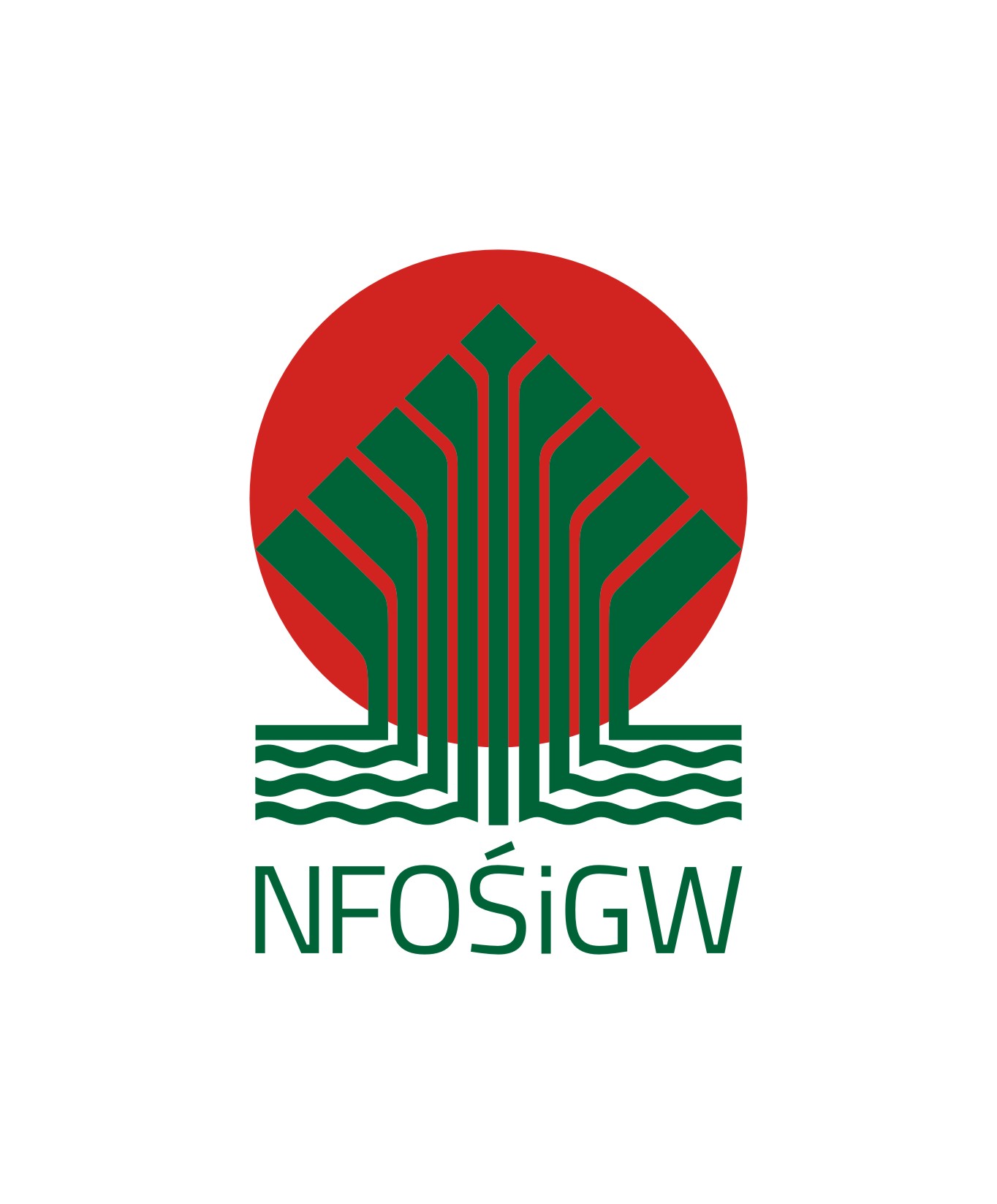 Warszawa 2021 r.Rozdział IPostanowienia ogólne§ 1Regulamin naboru wniosków zwany dalej „Regulaminem”, stosuje się do wniosków 
o dofinansowanie (zwanych dalej także „wnioskami”), złożonych w naborze ciągłym, (dalej „nabór”), w ramach programu priorytetowego „Budownictwo energooszczędne. Część 2) PUSZCZYK - Niskoemisyjne budynki użyteczności publicznej”, zwanego dalej „programem priorytetowym”.Regulamin określa sposób rozpatrywania wniosków od momentu ich wpływu do kancelarii Narodowego Funduszu Ochrony Środowiska i Gospodarki Wodnej, zwanego dalej „NFOŚiGW”, do momentu zawarcia umowy o dofinansowanie.Formy i warunki udzielania dofinansowania oraz szczegółowe kryteria wyboru przedsięwzięć określa program priorytetowy. W ramach niniejszego programu, na to samo przedsięwzięcie, mogą być składane jednocześnie wnioski o dofinansowanie w formie dotacji i pożyczki lub tylko samej pożyczki. Wnioski o dofinansowanie wyłącznie w formie dotacji zostaną odrzucone. Dofinansowanie w formie dotacji nie zostanie udzielone, jeżeli wniosek o dofinansowanie 
w formie pożyczki zostanie odrzucony.Wnioski będą rozpatrywane w kolejności wpływu do kancelarii1 NFOŚiGW do wyczerpania środków w ramach budżetu naboru. Wnioski przekraczające budżet naboru pozostawia się bez rozpatrzenia.Rozdział IISkładanie wniosków§ 2Nabór wniosków odbywa się na podstawie ogłoszenia o naborze publikowanego na stronie www.nfosigw.gov.pl.Wnioski należy składać na formularzach, właściwych dla danego naboru w ramach programu priorytetowego.Formularz wniosku wraz z instrukcją jego wypełniania dostępny jest w Generatorze Wniosków o Dofinansowanie (dalej „GWD”), po utworzeniu konta i zalogowaniu, na stronie internetowej NFOŚiGW, pod adresem https://gwd.nfosigw.gov.pl, po wybraniu odpowiedniego programu priorytetowego.Wniosek składa się w wersji elektronicznej przez GWD, przy użyciu podpisu elektronicznego, który wywołuje skutki prawne równoważne podpisowi własnoręcznemu.W przypadku gdy wnioskodawca nie ma możliwości zastosowania podpisu, o którym mowa w ust. 4, oprócz przesłania wersji elektronicznej składa wygenerowany przy użyciu GWD:wydruk wniosku, zawierający na pierwszej stronie kod kreskowy,oświadczenia podpisane zgodnie z zasadami reprezentacji wnioskującego.Wniosek składa się w terminach wskazanych w ogłoszeniu o naborze. O zachowaniu terminu złożenia wniosku decyduje:dla wniosku składanego zgodnie z postanowieniem ust. 4 - data jego wysłania przez GWD na skrzynkę podawczą NFOŚiGW znajdującą się na elektronicznej Platformie Usług Administracji Publicznej (ePUAP),dla wniosku składanego zgodnie z postanowieniem ust. 5 - data wpływu do kancelarii1 NFOŚiGW w godzinach 730 – 1530.Wniosek złożony poza ogłoszonym terminem naboru zostaje odrzucony, o czym wnioskodawca jest informowany w formie pisemnej. W ramach danego naboru wnioskodawca może złożyć tylko jeden wniosek o dofinansowanie tego samego przedsięwzięcia, w ramach tej samej formy dofinansowania. W przypadku złożenia  więcej niż jednego wniosku na to samo przedsięwzięcie, rozpatrzeniu podlega tylko pierwszy wniosek (decyduje kolejność wpływu).Odrzucenie wniosku na etapie oceny według kryteriów dostępu oraz na etapie kryteriów jakościowych nie stanowi przeszkody do ubiegania się o dofinansowanie przedsięwzięcia w ramach tego samego naboru na podstawie nowo składanego wniosku. Rozdział IIIEtapy rozpatrywania wniosku§ 3Na poszczególne etapy rozpatrywania wniosku przewiduje się następującą liczbę dni roboczych NFOŚiGW:rejestrowanie wniosku – do 3 dni od daty wpływu wniosku; ocena wniosku wg kryteriów dostępu – do 3 dni od daty rejestracji wniosku; uzupełnienie przez wnioskodawcę brakujących informacji i/lub dokumentów, wymaganych na etapie oceny wg kryteriów dostępu – do 5 dni od dnia otrzymania wezwania przez wnioskodawcę;ponowna ocena wniosku wg kryteriów dostępu – do 3 dni od daty rejestracji skorygowanego wniosku;ocena wniosku wg kryteriów jakościowych oraz kryteriów horyzontalnych - do 17 dni od dnia zakończenia oceny wg kryteriów dostępu (w przypadku oceny zgodnie z kryterium horyzontalnym dotyczącym ekoinnowacyjności termin może zostać wydłużony o 5 dni);uzupełnienie przez wnioskodawcę brakujących informacji i/lub dokumentów, wymaganych na etapie oceny wg kryteriów jakościowych  – do 7 dni od dnia otrzymania wezwania przez wnioskodawcę;negocjacje warunków umowy – do 20 dni od daty zakończenia oceny wg kryteriów jakościowych i horyzontalnych;uchwała o dofinansowaniu przedsięwzięcia:do 13 dni (gdy kwota dofinansowania nie przekracza równowartości 500 tys./1 000 tys. euro)  lub do 43 dni (gdy kwota dofinansowania w postaci dotacji lub pożyczki przekracza równowartość 500 tys./1 000 tys. euro), od daty zakończenia negocjacji – termin wydłużony z uwagi na konieczność zatwierdzenia wniosku Zarządu NFOŚiGW o dofinansowanie przez Radę Nadzorczą NFOŚiGW.przygotowanie i podpisanie umowy o dofinansowaniu przedsięwzięcia: do 16 dni od dnia podjęcia uchwały przez Zarząd NFOŚiGW lub do 46 dnia od dnia podjęcia uchwały przez Zarząd NFOŚiGW (dla przedsięwzięć wymagających zatwierdzenia wniosku Zarządu NFOŚiGW przez Radę Nadzorczą NFOŚiGW). § 4W celu usprawnienia procesu rozpatrywania wniosków przewiduje się możliwość kontaktu NFOŚiGW z wnioskodawcą, w formie elektronicznej (za pośrednictwem poczty elektronicznej). W takim przypadku korespondencja do wnioskodawcy przekazywana będzie na adres e-mail, wskazany we wniosku o dofinansowanie. Rozdział IVOcena wniosku o dofinansowanie  § 5Do oceny wniosków złożonych w naborze ciągłym, w ramach programu priorytetowego „Budownictwo energooszczędne. Część 2) PUSZCZYK - Niskoemisyjne budynki użyteczności publicznej” stosuje się następujące kategorie kryteriów wyboru przedsięwzięć:kryteria dostępu; kryteria jakościowe: kryteria jakościowe punktowe;kryteria jakościowe dopuszczające;kryteria horyzontalne.Rozdział VOcena według kryteriów dostępu§ 6Ocena wniosku według kryteriów dostępu dokonywana jest zgodnie z kryteriami dostępu określonymi w programie priorytetowym.Ocena wniosku na podstawie kryteriów dostępu ma postać „0- tzn. „nie spełnia –spełnia”. Na etapie oceny według kryteriów dostępu możliwe jest jednokrotne uzupełnienie złożonej dokumentacji w terminie do 5 dni roboczych od dnia otrzymania wezwania przez wnioskodawcę. Uzupełnienie składa się przy pomocy GWD, w sposób określony w § 2 ust. 4 lub 5.Wniosek podlega odrzuceniu, jeżeli wnioskodawca:nie złożył w wyznaczonym terminie wskazanych w wezwaniu dokumentów;nie złożył wymaganych wyjaśnień;w odpowiedzi na wezwanie występuje z inną prośbą;złożył wyjaśnienia niepozwalające na stwierdzenie, że kryteria zostały spełnione. Niespełnienie któregokolwiek z kryteriów dostępu skutkuje odrzuceniem wniosku.W przypadku odrzucenia wniosku wnioskodawca może zwrócić się pisemnie do NFOŚiGW o powtórną ocenę wniosku, w terminie nie dłuższym niż 5 dni roboczych od daty otrzymania pisma informującego o odrzuceniu wniosku. W piśmie wnioskodawca wskazuje kryteria, z których oceną się nie zgadza uzasadniając swoje stanowisko. Rozpatrzenie przez NFOŚiGW prośby wnioskodawcy, o której mowa w ust. 7, powinno nastąpić w terminie do 15 dni roboczych od daty jej wpływu do kancelarii1 NFOŚiGW.Rozdział VI Ocena według kryteriów jakościowych § 7Warunkiem dopuszczenia wniosku do etapu oceny według kryteriów jakościowych jest uzyskanie pozytywnej oceny wniosku według kryteriów dostępu. Ocena wniosku według kryteriów jakościowych dokonywana jest zgodnie z kryteriami jakościowymi określonymi w programie priorytetowym, w podziale na:ocenę ekologiczno–techniczną wniosku według kryteriów jakościowych – punktowych;ocenę finansową, w zakresie pomocy publicznej lub inną wskazaną w programie priorytetowym wniosku według kryteriów jakościowych – dopuszczających (jeżeli dotyczy).Na ostateczny wynik oceny w ramach każdego kryterium wpływa iloczyn punktów uzyskanych podczas oceny oraz poszczególnych wag przypisanych danemu kryterium.Minimalny poziom, wymagany dla pozytywnej oceny wniosku, wynosi 60% możliwych do uzyskania punktów. Jeżeli wniosek nie spełnia któregokolwiek z kryteriów, którego zgodnie z programem priorytetowym negatywna ocena skutkuje odrzuceniem wniosku, wniosek podlega odrzuceniu pomimo spełnienia wymogów określonych w ust. 4.Na etapie oceny według kryteriów jakościowych, na wezwanie NFOŚiGW możliwe jest jednokrotne uzupełnienie złożonej przez wnioskodawcę dokumentacji w terminie do 7 dni roboczych od dnia otrzymania wezwania przez wnioskodawcę .W uzasadnionych przypadkach, jednorazowo, na pisemny wniosek wnioskodawcy, termin dostarczenia brakujących dokumentów lub złożenia wyjaśnień może być wydłużony o nie więcej niż 5 dni roboczych.Uzupełnienie składa się przy pomocy GWD, w sposób określony w § 2 ust. 4 lub 5.Wniosek podlega odrzuceniu, jeżeli wnioskodawca:nie dostarczył w wyznaczonym terminie wskazanych w wezwaniu dokumentów;nie złożył wymaganych wyjaśnień;w odpowiedzi na wezwanie występuje z inną prośbą;złożył wyjaśnienia niepozwalające na stwierdzenie, że kryteria zostały spełnione. § 8W przypadku odrzucenia wniosku na etapie oceny według kryteriów jakościowych, w sytuacjach, o których mowa w § 7 ust. 9, wnioskodawca może zwrócić się pisemnie do NFOŚiGW o powtórną ocenę wniosku, w terminie nie dłuższym niż 5 dni roboczych od daty otrzymania pisma informującego o odrzuceniu wniosku. W piśmie wnioskodawca wskazuje wszystkie kryteria, z których oceną się nie zgadza wraz z uzasadnieniem swojego stanowiska. Rozpatrzenie przez NFOŚiGW prośby wnioskodawcy, o której mowa w ust. 1, powinno nastąpić w terminie do 15 dni roboczych od daty jej wpływu do kancelarii1 NFOŚiGW. Rozdział VIIOcena według kryteriów horyzontalnych§ 9Ocena wniosku według kryteriów horyzontalnych dokonywana jest zgodnie z zasadami oceny określonymi w programie priorytetowym.Kryteria horyzontalne mają charakter fakultatywny, a ich spełnienie skutkuje przyznaniem  dodatkowych punktów, podwyższających ostateczną ocenę wniosku.W zakresie kryteriów horyzontalnych wniosek nie podlega uzupełnieniu. Ocena wniosku według kryteriów horyzontalnych jest ostateczna, a prośba wnioskodawcy o powtórną ocenę w tym zakresie nie będzie rozpatrywana.Rozdział VIIINegocjacje warunków dofinansowania§ 10Negocjacje warunków dofinansowania w terminie uzgodnionym z NFOŚiGW odbywają się w siedzibie NFOŚiGW lub w formie wideokonferencji lub korespondencyjnie (w tym przy wykorzystaniu poczty elektronicznej), z udziałem osób reprezentujących wnioskodawcę lub osób upoważnionych do przeprowadzenia negocjacji ze strony wnioskodawcy oraz z udziałem pracowników NFOŚiGW. Celem negocjacji jest między innymi: ustalenie  kwoty dofinansowania, która może różnić się od kwoty wnioskowanej, w szczególności w przypadku wystąpienia ograniczeń wynikających z zasad udzielania pomocy publicznej, oceny efektywności kosztowej lub innych postanowień programu priorytetowego;aktualizacja i uzgodnienie harmonogramu rzeczowo–finansowego, zakresu rzeczowego i efektu ekologicznego przedsięwzięcia;ustalenie terminów realizacji przedsięwzięcia oraz harmonogramu wypłat dofinansowania;określenie sposobu udokumentowania uzyskania efektu ekologicznego i rzeczowego oraz uznania przedsięwzięcia za zrealizowane;uzgodnienie warunków wybranych parametrów dofinansowania, w tym: okresu finansowania, okresu karencji, harmonogramu spłat, montażu finansowego oraz warunków zawieszających;ustalenie formy zabezpieczenia prawidłowego wykonania warunków umowy.Wynikające z negocjacji uzgodnienia zapisywane są w karcie „Uszczegółowienie wniosku o dofinansowanie” (dalej „karta uszczegółowienia”), która podpisywana jest przez osoby uczestniczące w negocjacjach.W przypadku gdy negocjacje przeprowadzane są w formie wideokonferencji lub korespondencyjnie (w tym przy wykorzystaniu poczty elektronicznej), uzgodniona karta uszczegółowienia w formie elektronicznej przesyłana jest niezwłocznie do wnioskodawcy. Otrzymaną kartę uszczegółowienia wnioskodawca podpisuje przy użyciu podpisu elektronicznego, który wywołuje skutki prawne równoważne podpisowi własnoręcznemu lub składa podpis na wydrukowanej karcie i przesyła ją do NFOŚiGW. Karta uszczegółowienia podpisywana jest przez osoby reprezentujące wnioskodawcę albo osoby przez niego upoważnione. Podpisanie karty uszczegółowienia przez wnioskodawcę, a następnie przez pracowników NFOŚiGW uczestniczących w negocjacjach oznacza prawidłowość dokonanego uszczegółowienia.Podpisanie karty uszczegółowienia nie stanowi zobowiązania NFOŚiGW do udzielenia dofinansowania.Niepodjęcie przez wnioskodawcę negocjacji w terminie przewidzianym na ich przeprowadzenie bądź odmowa podpisania karty uszczegółowienia zostanie uznana za rezygnację z ubiegania się o dofinansowanie przedsięwzięcia, a wniosek zostanie odrzucony.W przypadku, gdy negocjowane będą elementy mające wpływ na ocenę wniosku, koniecznym jest przeprowadzenie ponownej jego oceny.Rozdział IXDofinansowanie§ 11Warunki dofinansowania ustala NFOŚiGW.Udzielając dofinansowania Zarząd NFOŚiGW może wprowadzić zmiany w stosunku do warunków uzgodnionych w trakcie negocjacji. Informacja o warunkach dofinansowania albo o nieprzyznaniu dofinansowania przedsięwzięcia, przesyłana jest do wnioskodawcy.Dofinansowanie ze środków NFOŚiGW udzielone zostanie zgodnie z zasadami udzielania pomocy publicznej obowiązującymi na dzień zawarcia umowy.Wnioskodawca może zwrócić się pisemnie do NFOŚiGW o ponowne rozważenie możliwości przyznania dofinansowania w terminie nie dłuższym niż 5 dni roboczych od daty otrzymania pisma informującego o nieprzyznaniu dofinansowania. Rozpatrzenie przez NFOŚiGW pisma wnioskodawcy, o którym mowa w ust. 5, powinno nastąpić w terminie do 15 dni roboczych od daty jego wpływu do kancelarii1 NFOŚiGW. Odmowa przyznania dofinansowania nie stanowi przeszkody do ubiegania się o dofinansowanie przedsięwzięcia w ramach tego samego naboru na podstawie nowego wniosku. Rozdział XZawarcie umowy§ 12W przypadku podjęcia uchwały w sprawie udzielenia dofinansowania, NFOŚiGW przygotowuje projekt umowy o dofinansowanie przedsięwzięcia zgodnie z przyjętym wzorem.Harmonogram rzeczowo-finansowy, uzgodniony w trakcie negocjacji i zaakceptowany 
przez NFOŚiGW, stanowi załącznik do umowy.Zobowiązanie NFOŚiGW powstaje w dniu zawarcia w formie pisemnej umowy, o której mowa w ust. 1. Rozdział XIPodstawy prawne udzielenia dofinansowania§ 13Ustawa z dnia 27 kwietnia 2001 r. Prawo ochrony środowiska (t.j.: Dz. U. z 2020 r.  poz. 1219).Rozdział XIIPostanowienia końcowe§ 14Wszelkie wątpliwości odnoszące się do interpretacji postanowień Regulaminu rozstrzyga NFOŚiGW.§ 15Złożenie wniosku o dofinansowanie w trybie naboru ciągłego, w ramach programu priorytetowego, oznacza akceptację postanowień niniejszego Regulaminu oraz dokumentów w nim wymienionych.§ 16Wskazane w Regulaminie terminy rozpatrywania wniosków przez NFOŚiGW mają charakter instrukcyjny i ich naruszenie przez NFOŚiGW nie stanowi podstawy do roszczeń ze strony wnioskodawcy.Wnioskodawca ma obowiązek niezwłocznego informowania NFOŚiGW o każdej zmianie danych adresowych, w tym adresu e-mail, pod rygorem uznania skutecznego doręczenia korespondencji  przez NFOŚiGW, przesłanego na dotychczas znany NFOŚiGW adres wnioskodawcy. 	 § 17Zarząd NFOŚiGW może, w uzasadnionych przypadkach, zmienić postanowienia Regulaminu. Zmiany te nie dotyczą wniosków już złożonych w trwającym naborze.Niezależnie od postanowień ust. 1, NFOŚiGW zastrzega sobie możliwość zmiany niniejszego Regulaminu wraz z załącznikami w przypadku zmian w przepisach powszechnie obowiązujących. Ewentualne spory i roszczenia związane z naborem rozstrzygać będzie sąd powszechny właściwy dla siedziby NFOŚiGW.Załączniki do Regulaminu:Lista wymaganych załączników do wniosku o dofinansowanie.Ogłoszenie o naborze. 